Основы политологии и социологии 3 курс ППССЗ Группа 43Задание к 26.05.20 – 1 параТема: Понятие «общество». Социальные институты. Социальное неравенство. Социально-классовая структура общества и социальная стратификация. Социальная мобильность. Формы и виды социальных процессов.	Ознакомьтесь с теоретическим минимумом по теме и сделайте тезисный план по теме с использованием основных понятий.Ответьте на вопросы после теоретического минимума. Теоретический минимумПонятие «общество»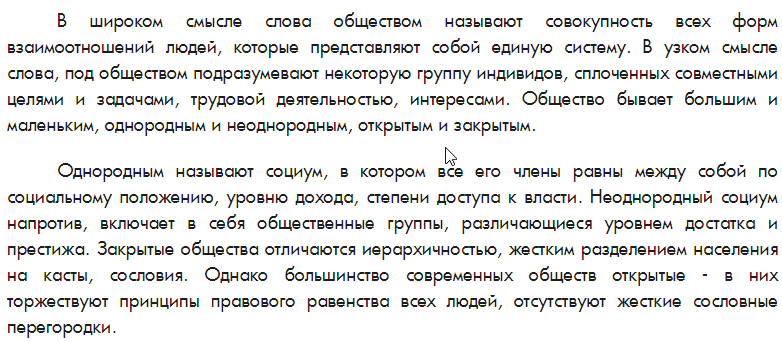 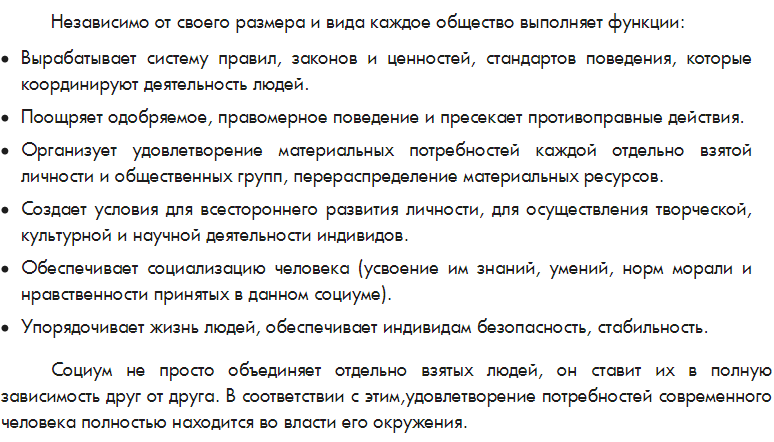 Социальные институтыЧто такое социальный институт?Определений данного понятия несколько.Вот одно из них, легко запоминающееся и вмещающее в себя суть данного термина.Социальный институт – это исторически сложившаяся, устойчивая форма организации совместной деятельности людей, реализующих определённые функции в обществе, главная из которых — удовлетворение социальных потребностей.ПОЯСНЕНИЕ.Социальный институт, говоря  более доступно, это такие образования в обществе (учреждение, орган власти, семья и многие-многие другие образования) , которые позволяют регулировать какие-то отношения, действия людей в обществе. Говоря иносказательно, это та дверь, в которую вы войдете, чтобы решить какие-то вопросы.Примеры.Вам необходимо заказать паспорт. Вы поёдете не куда-то, а именно в паспортный стол — институт гражданства.Вы устроились на работу и хотите узнать, какой будет конкретно у вас зарплата. Вы куда поёдёте? В бухгалтерию, она создана, чтобы регулировать вопросы зарплаты. Это и сеть институт заработной платы.И таких социальных институтов в обществе огромное количество. За всё кто-то где-то отвечает, выполняет определённые функции, чтобы удовлетворять социальные потребности людей.Приведу таблицу, в которой обозначу наиболее важные социальные институты в каждой сфере общественных отношений.Социальные институты, их видыСоциальные институты — постоянно развивающаяся структура. Возникают новые, отмирают старые. Это процесс называют институционализацией.Структура социальных институтовСтруктура, то есть элементы целого.Ян Щепальский выделил следующие элементы социальных институтов.Цель и сфера деятельности социального институтаФункцииСоциальные роли и статусыСредства и учреждения, выполняющие функции данного института. Санкции.Признаки социальных институтовОбразцы поведения, установки. Так, например, для института образования свойственно стремление к получению знаний.Культурные символы. Так, для семьи — это обручальные кольца, брачный ритуал; для государства - герб, флаг, гимн; для религии- икона, крест и т.д.Устные и письменные кодексы поведения. Так, для государства – это кодексы, для бизнеса - лицензии, договоры, для семьи- брачный контракт.Идеология. Для семьи - это взаимопонимание, уважение, любовь,; для бизнеса - свобода торговли, предпринимательства; для религии- православие, ислам.Утилитарные культурные черты. Так, для религии — культовые здания; для здравоохранения – поликлиники, больницы, кабинеты для диагностики; для образования — классы, спортзал, библиотека ; для семьи- дом, мебель.Функции социальных институтовУдовлетворение социальных потребностей— это основная функция каждого института.Регулятивная функция— то есть регулирование определённых видов общественных отношений.Закрепление и воспроизводство общественных отношений. У каждого института есть свои нормы, правила, которые позволяют стандартизировать поведение людей. Всё это делает общество более устойчивым.Интегративная функция, то есть сплочение , взаимосвязь членов общества.Транслирующая функция— возможность передачи опыта, знаний новым людям, пришедшим в ту или иную структуру.Социализация — усвоение индивидуумом норм и правил поведения в обществе, способов деятельности.Коммуникативная — это передача информации как внутри института, так и между социальными институтами в результате взаимодействия членов общества.Формальные и неформальные социальные институтыФормальные институты  —  в них деятельность регулируется в рамках действующего законодательства (органы власти, партии, суд, семья, школа, армия и др.)Неформальные институты — их деятельность не установлена формальными актами, то есть законами, приказами, документами.Социальное неравенствоСоциальное неравенство – казалось бы пережиток прошлого и должно уйти в небытие, но современная реальность такова, что в том или ином виде расслоение в социуме присутствует и на сегодняшний день и это порождает чувство несправедливости у тех людей, которых коснулось социальное неравенство.Социальное неравенство – что это?Социальное классовое неравенство существовало с древних времен эволюции человека. История разных стран служит наглядным доказательством того, к чему приводит угнетение и порабощение людей – это мятежи, голодные бунты, войны и революции. Но этот опыт, прописанный кровью ничему не учит. Да, сейчас это приняло более мягкие, завуалированные формы. В чем выражается социальное неравенство и что оно из себя представляет сегодня?Социальное неравенство – это разделение или дифференциация людей на классы, общества или группы, согласно их положению в обществе, что предполагает неравное использование возможностей, жизненных благ и прав. Если представить социальное неравенство схематически в виде лестницы, то на самых нижних ее ступенях будут угнетенные, бедные, а вверху угнетатели и богатые, те, у кого в руках власть и деньги. Это основной признак расслоения общества на бедных и богатых. Существуют и другие показатели социального неравенства.Причины социального неравенстваКаковы причины социального неравенства? Экономисты видят первопричину в неравном отношении к собственности и распределении материальных благ в целом. Р. Михельс (немецкий социолог) видел причину в наделении большими привилегиями и полномочиями аппарат власти, который выбирался самим же народом. Причины возникновения социального неравенства по мнению французского социолога Э. Дюркгейма:Поощрение людей, приносящих наибольшую пользу для общества, лучших в своем деле.Уникальные личные качества и таланты человека, выделяющие его из общего социума.Виды социального неравенстваФормы социального неравенства разные, поэтому существует несколько классификаций. Виды социального неравенства по физиологическим признакам:возрастное – касается всех людей в определенные возрастные промежутки, это прослеживается при приеме на работу, молодежь не берут из-за отсутствия опыта, пожилых людей при их огромном опыте заменяют молодыми, более перспективными с точки зрения начальства;социальное сексуальное неравенство – здесь можно рассмотреть такое явление как женская дискриминация, выраженная в том, что мало женщин занимающих ответственные посты, участвующих в экономической жизни страны, женщине отводится роль «за мужем»;социальное этническое неравенство – малые этносы, те, которые не входят в понятие «белая раса» во многом притесняются из-за такого явлений как ксенофобия и расизм.Социальное неравенство в связи со статусами в обществе:отсутствие / наличие богатства;приближенность к власти.Проявление социального неравенстваОсновные признаки социального неравенства наблюдаются в таком явление как разделение труда. Деятельность человека разнообразна и каждый человек наделен какими-то талантами и умениями, способностями к росту. Социальное неравенство при этом проявляется как отдача привилегий тем, кто более талантлив и перспективен для общества. Расслоение общества или стратификация (от слова «страта» – геологический пласт) это выстраивание иерархической лестницы, деление на классы, и если раньше это были рабы и рабовладельцы, феодалы и челядь, то на современном этапе – это разделение на:высший класс;средний класс;малообеспеченные (социально уязвимые);за чертой бедности.Последствия социального неравенстваСоциальное неравенство и бедность, порождаемая тем, что основными ресурсами планеты могут пользоваться лишь избранные, порождает конфликты и войны среди населения. Последствия развиваются постепенно и выражены в замедленном развитии многих стран, это приводит к тому, что прогресс в экономике тоже замедляется, демократия как система теряет свои позиции, в обществе растет напряжение, недовольство, психологическое давление социальная дисгармония. По данным ООН половиной мировых ресурсов владеет 1% так называемой высшей элиты (мировое господство).Плюсы социального неравенстваСоциальное неравенство в обществе как феномен не носит на себе лишь отрицательные свойства, если рассматривать социальное неравенство с позитивной стороны, то можно отметить важные вещи, присмотревшись к которым возникает мысль, что все «имеет место быть под Солнцем». Плюсы социального неравенства для человека:стимул стать лучшим в своем деле, проявить по максимуму свои способности и таланты;мотивация для тех, кто хочет выйти из бедности;упорядочивание в экономической сфере, у тех, у кого есть капитал производят ресурсы, в отличие от тех, кто не имеет капитала и в состоянии лишь прокормить себя и свою семью.Примеры социального неравенства в историиПримеры социального неравенства или стратификационных систем:Рабство – крайняя степень порабощения, изначальный вид социального неравенства известный с древности.Касты. Вид социально сложившейся с древности стратификации, когда социальное неравенство определялось кастовой принадлежностью, ребенок рождаясь уже с самого рождения принадлежал к определенной касте. В Индии, считалось, что рождение человека в той или иной касте зависит от его деяний в прошлой жизни. Всего 4 касты: высшая – брахманы, кшатрии – воины, вайшии – купцы, торговцы, шудры – крестьяне (низшая каста).Сословия. Высшие сословия – дворянство и духовенство обладали юридическим правом передавать имущество по наследству. Непривилегированное сословие – ремесленники, крестьяне.
Современные формы социального неравенстваСоциальное неравенство в современном обществе неотъемлемое свойство, поэтому социальная теория функционализма рассматривает расслоение в позитивном ключе. Американский социолог Б.Барбер разделил современные виды социальной стратификации, основываясь на 6 критериях:Престижность профессии.Наличие власти.Богатство и доход.Религиозная принадлежность.Наличие образования, владение знаниями.Принадлежность к тому или иному этносу, нации.Социальное неравенство в миреПроблема социального неравенства в том, что порождаются расизм, ксенофобия, дискриминация по гендерным признакам. Самый показательный критерий социального неравенства во всем мире является разный доход населения. Факторы, влияющие на расслоение в обществе, во всем мире остаются теми же, что и много лет назад:уклад жизни – городской или сельский, известный факт, что в деревнях оплата за труд меньшая, чем в городе, и условия зачастую хуже, а работы больше;социальные роли (мать, отец, педагог, чиновник) – определяют статусность, престиж, наличие власти, собственности;разделение труда – физический и интеллектуальный труд оплачиваются по-разному.Устранимо ли социальное неравенство?Запечатленная в документах история не знает такого времени, когда бы не существовало социальное неравенство и деление общества на страты. Но иногда происходит очень значительный перекос, в результате которого страдают люди, поэтому важно соблюдать баланс и задача людей у власти стремиться к развитию общества, а не к стагнации экономических процессов и увеличения бедности среди населения. Пути преодоления социального неравенства:развитие социальных услуг;доступность бесплатной качественной медицины и образования;помощь малоимущим и инвалидам;разработка нормативных актов, законов, денежных компенсаций, защищающих незащищенные слои общества (ветераны, инвалиды, матери-одиночки);обеспечение рабочими местами инвалидов;предоставление одинаковых возможностей как мужчинам, так и женщинам при приеме на работу.

IV. Социально-классовая структура общества и социальная стратификация. Социальная мобильность. Неравенство – причина социальных различий. Социальными называют различия, которые порождены социальными факторами, такими как: разделение труда, уклад жизни, выполняемые функции, уровень достатка и т.д. Современное общество характеризуется мультипликацией (нарастанием) социальных различий.Общество не только крайне дифференцировано и состоит из множества социальных групп, классов, общностей, но и иерархизировано: одни слои обладают большей властью, большим богатством, имеют ряд явных преимуществ и привилегий по сравнению с другими. Поэтому, можно сказать, что общество обладает социальной структурой.Социальная структура – это устойчивая совокупность элементов, а также связей и отношений, в которые вступают группы и общности людей по поводу условий их жизнедеятельности.Исходным элементом социальной структуры общества является человек. Более крупные элементы социальной структуры: социальные группы, социальные слои (страты), классы, социальные общности и т.д.Социальная структура, таким образом, отражает «вертикальный срез» общества, однако все составляющие элементы в обществе расположены в определённой иерархии, её отражает социальная стратификация («горизонтальный срез»).Социальная стратификация (лат. stratum – слой, fasio – делаю) – совокупность расположенных в вертикальном порядке социальных слоёв общества. Понятие стратификации позаимствовано социологией из геологии, где обозначает положение пластов различных пород по вертикали.Социальная страта – это множество людей внутри большой группы, обладающих определённым видом и уровнем престижа, полученного благодаря своей позиции, а также возможности достичь особого рода монополии. Иногда в литературе используется тождественное стратификации понятие «социальное расслоение» (т.е. деление на слои). Термин «стратификация» фиксирует не только процесс поляризации населения на бедных и богатых, но и конечный результат расслоения, когда возникает средний класс. Явление стратификации характерно и для современных и для доиндустриальных обществ.Историческим примером стратификации может служить кастовая система индусского общества. В Индии насчитывались тысячи каст, но все они группировались в четыре основные: брахманов – касту жрецов (3% населения), кшатриев – потомков воинов; вайшья – торговцев, которые вместе составляли примерно 7% индийцев; шудра – крестьян и ремесленников (70%); остальные – неприкасаемые, которые традиционно были уборщиками, мусорщиками, кожевенниками, свинопасами.Строгие правила не позволяли общаться представителям высших и низших каст, так как считалось, что это оскверняет высших. Разумеется, стратификация древних обществ не похожа на стратификацию современного общества, они различаются по многим критериям, одним из которых является критерий открытости. В открытой системе стратификации члены социальной структуры могут легко менять свой социальный статус (характерный для современных обществ); в закрытой системе стратификации члены общества с большим трудом могут изменить свой статус (общества аграрного типа).Теорию социальной структуры и стратификации в социологии разрабатывали М. Вебер, П. Сорокин, К. Маркс и др.П. Сорокин выделил 3 типа социальной стратификации по 3-м критериям:1) уровню дохода,2) политическому статусу,3) профессиональным ролям.П. Сорокин социальную стратификацию представлял как деление общества на страты (слои). Он считал, что слои (страты) не остаются данными, неизменными, они находятся в постоянном изменении и развитии. Совокупность таких изменений П. Сорокин назвал социальной мобильностью, т.е. подвижностью социальных слоёв и классов.Социальная страта – это множество людей внутри большой группы, обладающих определённым видом и уровнем престижа, полученного благодаря позиции, а также возможности достичь монополии.Социальная мобильность – это изменение индивидом или группой места в социальной структуре общества, перемещение из одного социального положения в другое.Социальная мобильность обладает различными признаками, из которых существенным является пространственная характеристика, скорость и плотность протекания стратификационных изменений.Перемещение (мобильность) бывает:– горизонтальная, вертикальная (вверх-вниз в другой слой или в рамках своей страты);– медленная, быстрая (по скорости);– индивидуальная, групповая.Т. Парсонс усовершенствовал теорию социальной стратификации, предложенную П. Сорокиным.Он дополнил критерии стратификации новыми признаками:1) качественными характеристиками, которыми люди обладают от рождения (этническая принадлежность, половые особенности);2) ролевыми характеристиками (должность, уровень знаний);3) характеристиками обладания (собственность, материальные ценности).К. Маркс социальную структуру понимал как деление общества на социальные классы. Связывал деление общества на классы с разделением труда и институтом частной собственности. Считал, что причиной социального расслоения является разделение общества на тех, кто владеет средствами производства, и тех, кто может продавать только свой труд. По мнению К. Маркса, эти две группы и их несовпадающие интересы служат основой расслоения. Таким образом, для Маркса социальная стратификация существовала только в одном измерении – экономическом.М. Вебер полагал, что К. Маркс слишком упростил картину стратификации, в обществе существуют и другие критерии раздела. Он предложил многомерный подход к стратификации. М. Вебер источниками развития страт считал: различные типы занятий людей (профессии), наследуемую некоторыми людьми «харизму» и присвоение политической власти.Учёный для стратификации общества предложил использовать 3 критерия:– класс (экономическое положение);– статус (престиж);– партию (власть).Экономическое положение стратификации определяется богатством и доходом индивида; престиж – это авторитет, влияние, уважение, степень которых соответствует определённому социальному статусу; власть – это способность отдельных лиц и социальных групп навязывать свою волю другим и мобилизировать человеческие ресурсы для достижения цели.Эти три измерения взаимосвязаны, но необязательно занимая высокое положение по одному из критериев, индивид будет также занимать высокое положение по другому критерию (например, престиж священника в обществе высок, но по влиянию на политику эта группа населения занимает невысокое положение).Основные измерения стратификацииСовременные учёные пришли к выводу, что анализируя социальную стратификацию общества, целесообразно использовать несколько критериев. Таким образом, используют многоуровневую стратификацию, которая, в отличие от одноуровневой, представляет собой деление общества по двум и более критериям. Дифференциация людей (или социальных групп) в обществе на социальные страты характеризуется неравенством в области доходов, образования, профессии, участия во властных структурах и т.д.Социологи учитывают следующие особенности стратификации:1. В процессе стратификации происходит дифференциация людей в иерархически оформленные группы (слои, классы, страты).2. Социальная стратификация разделяет людей не только на высшие и низшие слои, но и на привилегированное меньшинство и ущемлённое в правах большинство.3. При стратификации учитывается возможность перемещения.Современное общество можно дифференцировать (структурировать) по различным критериям.Критерии дифференциации общества:– этнонациональные,– мировоззренческие,– религиозно-конфессиональные,– образовательные,– духовно-культурные,– ценностно-ориентационные (религиозная, светская мораль).– экономические (владение капиталом, уровень личного дохода и потребления);– идейно-политические (причастность к управлению обществом, причастность к процессам перераспределения общественного богатства)Формы и виды социальных процессовСоциальные процессы, изменения и развитие сопутствуют жизни каждого человека. Они вызываются к жизни различными как субъективными так объективными обстоятельствами - опытами, идеями, интересами, догадками, внешней ситуацией. Но значительные социальные изменения происходят обязательно в процессе совместных действий людей, которые не разрознены, а, наоборот, однонаправлены, взаимосвязаны, сопряжены, взаимозависимы.Человек постоянно корректирует свое поведение, включается в процессы, ищет пути выхода из трудных ситуаций, взаимоотношений, меняет свое положение в экономической и политической сферах, то есть сознательно или бессознательно участвует в социальных процессах.Что же такое социальные процессы?Краткий словарь по социологии (М., 1988, с. 263) характеризует социальный процесс как последовательную смену состояний или движений социальной системы, или ее подсистем, или любого социального объекта. Социальный процесс состоит из нескольких стадий, имеет определенную структуру, направленность.Социолог Фролов С. С. в учебнике «Социология» М., Логос, 1998, с. 274 отмечает, что социальный процесс - есть совокупность однонаправленных и повторяющихся социальных действий, которые можно выделить из множества других социальных действий.Социальные процессы связаны с изменениями в обществе во всех сферах социальной жизни.Социальные процессы - это важнейшие изменения социальных структур, включая последствия и проявления этих изменений в нормах, ценностях, культурных элементах и символах.Социальные изменения - это переход социальных систем, общностей, институтов и организаций из одного состояния в другое.Социальное изменение – это любая модификация, происшедшая в социальных отношениях. В более узком смысле под социальным изменением понимается изменение социальной структуры общества.Автор учебника «Социология» Волков Ю.Г. (Ростов на Дону, Изд-во «Феникс», 2005 г.) отмечает, что при этом необходимо различать социальную динамику, то есть процессы социальной модификации, в ходе которой сохраняется и укрепляется существующая структура, и собственно социальные изменения, то есть такие модификации, которые приводят к глубоким структурным изменениям.В социологии существуют постоянные структуры или модели социальных изменений, их предложено три:1. Движение по нисходящей линии от вершины к упадку;2. Движение по замкнутому кругу – циклами.3. Движение от низшего к высшему – прогресс.В современный период более других представлена схема развития в двух позициях: циклической и однонаправленной. Однонаправленное развитие чаще всего понимается как рост или накопление чего-либо – уровня организации, объёма производства, плотности населения. Простейший тип однонаправленного процесса изменений – линейный, когда объём происходящих изменений является постоянным в любой момент времени. Циклические изменения характеризуются последовательным прохождением стадий. Они происходят в сельскохозяйственной, экономической и других сферах общества.Социальные изменения также бывают:- эндогенные, обусловленные внутренней природой или структурой изменяющегося общества, они берут в нём начало;- экзогенные, которые вызываются внешними причинами (протестантизм вызвал ускоренное развитие капитализма).Существует тип социального изменения, называемый модернизацией.Модернизация обозначает исторический процесс перехода от традиционного аграрного общества к современному индустриальному обществу.Как показывает практика, модернизация – это непрерывный и бесконечный процесс. Он делится на первичную, рефлексивную (порождающую бесчисленные опасности и риск), догоняющую (включение в модернизацию стран запоздавших с её проведением), рецидивирующая (по мнению российского социолога Н.Ф. Наумовой), когда идея догоняющего социального развития связана с ностальгическим сожалением о былом имперском могуществе России.Виды социальных изменений можно представить в виде схемы.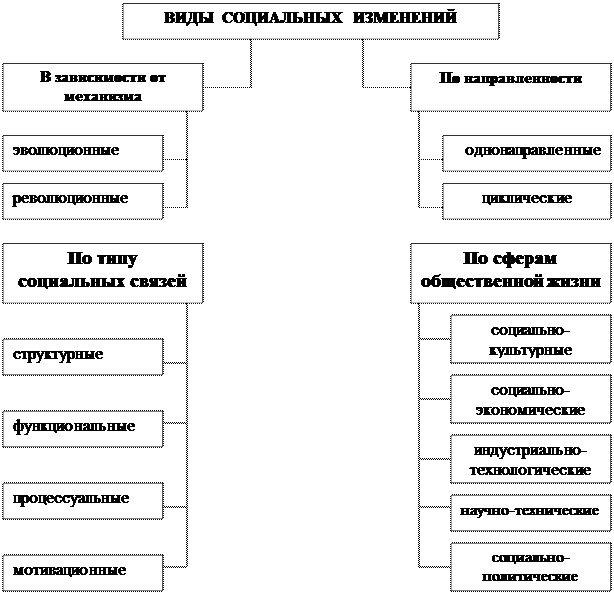 Схема 1. Виды социальных измененийВозникают социальные изменения по причине взаимодействия факторов как социальных, так и природных.1. Физическая среда – это физические существа, живущие в определённой среде обитания и вступающие с ней во взаимодействие посредством социальной организации и технологий, способствующих их адаптации.2. Население. Изменения в численности, структуре и распределении народонаселения сказываются на культуре и социальной структуре общества (старение, конкуренция на рынке труда).3. Конфликты – это форма взаимодействия людей в борьбе за ресурсы и ценности.4. Ценности и нормы, принятые в обществе, выступают в виде разрешения или запретов на какие-либо новшества либо действуют как стимуляторы.5. Инновации. Открытие добавляет новые знания к уже существующим (теория относительности Эйнштейна, генетическая теория Менделя). Изобретение представляет собой новую комбинацию старых элементов. Инновации как открытия, так и изобретения – не единичные акты, а кумулятивная (накопительная) последовательность передаваемых поколениями наращиваемых знаний плюс ряд новых элементов.Некоторые инновации создают эффект гораздо более сильный, разрушая старые или создавая новые социальные отношения, культурные образцы. Так технические новшества как радио, телевидение, автомобиль породили целые культуры.В социологии отмечаются три основные формы социальных эффектов инновации.1. Дисперсия, или множественные эффекты, одного изобретения или открытия.2. Последующие, или производные эффекты одного изобретения или открытия.3. Конвергенция, или соединение, нескольких влияний различных изобретений.Диффузия – это процесс, в ходе которого культурные характеристики распространяются от одной социальной системы к другой.Механизмами однонаправленных процессов являются: накопление, выбор, дифференциация. Модели однонаправленного развития предполагают, что изменение в определённом направлении влечёт за собой дальнейшие изменения в этом же направлении.Механизмами криволинейного и циклического изменения можно считать насыщение и истощение. Модели развития по кривой или по замкнутому циклу допускают, что изменения в одном направлении создаёт условия для дальнейших изменений в других, в том числе и противоположных направлениях.Конфликты, соревнования, кооперация, конкуренция также могут рассматриваться в качестве механизмов социальных изменений.Источниками социальных изменений могут быть: социальные причины, случайные причины, политические причины, технологические причины, изменения спроса на рынке труда.Социальные процессы непременно затрагивают социальные системы, общности, группы. Преобразуют их, создают новые, видоизменяют, вызывают к жизни новые взаимоотношения и социальные взаимодействия. Эти изменения выступают единственной единицей сравнения при анализе социальных систем, общностей, отношений, взаимодействий. Многие социальные процессы бывают парными: революционные – эволюционные, прогрессивные – регрессивные, сознательные – стихийные, функциональные – дисфункциональные, интегрирующие – дезинтегрирующие. А также политические, экономические, управленческие, коммуникативные и др.Если наряду со сравнительным методом применить исторический, посмотреть на преемственность различных стадий развития человечества, включая физическое, интеллектуальное, моральное и политическое, то заметим:- общество, как целостная система развивается от простого к сложному, от низшего к высшему- прогресс может быть достигнут только через конкретную серию социальных ступеней, и значит, через изменения, через развитие, через процессы.В качестве ведущих социальных процессов отмечаются эволюционные и революционные.Социальная эволюция в представлении исторических стадий человеческого общества включает в себя: развитие общества от простого к дифференцированному, от традиционного к рациональному, от непросвещенного к просвещенному, от общества с ручной технологией к обществу с машинной технологией, от слабо интегрированного общества к строго интегрированному.Эмиль Дюркгейм, французский социолог, отмечает, что переход от простого общества к сложному зависит от глубины разделения труда в обществе. Немецкий социолог Теннис отмечает, что в деревенской общине существовали основные типы социальной связи: люди жили по общинным принципам и ценностям, соблюдая традиции и обычаи, специализация была ограниченная и неразвитая, народ опирался на религию, главной ценностью была семья и община. В индустриальном обществе следующие взаимосвязи: стремление к личной выгоде, в основе жизни формальные законы, в обществе выражены профессиональные роли, люди опирались на светские ценности, в основе общества лежат корпоративные и ассоциативные формы объединения людей. Французский ученый Арон отмечал, что в постиндустриальном обществе овладение знаниями являются главным престижным фактором, ученые и консультанты играют господствующую роль, развито массовое производство товаров для рынка, производство и управление механизировано и автоматизировано, научно техническая революция охватила все сферы жизни.Эволюционные процессы понимаются как постепенные, медленные, плавные, количественные преобразования объектов. Эволюционное развитие включает в себя несколько моментов:- дифференциацию общества;- специализацию, различных частей и структур общества;- интеграцию - установление гармонии, структурного и функционального соответствия всех частей общества;- адаптацию общества к новым условиям, сохранение равновесия и способности к самосохранению.Революционный процесс - это относительно быстрое, коренное, качественное изменение объектов и систем. Они повторяются во времени и в пространстве, или там и там одновременно. Карл Маркс считал социальные революции, т.е. коренные качественные перевороты всей общественной жизни локомотивом истории. Исторически доказано, что чем больше элементов структуры охватывает процесс, чем масштабнее происходят перемены, тем более продолжительное время требуется для их реализации.Основными видами социальных процессов являются:1) кооперация - в переводе с латыни “вместе работать” на основе согласованных действий, общих целей, взаимопонимания, согласованности и принятых правил сотрудничества2) конкуренция - это борьба между индивидами, группами и обществами за овладение ценностями, запасы которых ограничены и неравным образом распределены между индивидами или группами (деньги, власть, статус, признательность, любовь). Конкуренция - это попытка достижения вознаграждения путем отстранения или опережения соперников, стремящихся к идентичным целям. Конкуренция основана на том, что люди никогда не могут удовлетворить свои желания.3) приспособление - это принятие индивидом или группой культурных норм, ценностей и эталонов действий новой среды (эмигранты, школьники, студенты, сельский житель в городе - формирует тип поведения в изменившихся условиях)4) подчинение - это обязательное условие процесса приспособления, т.к. сопротивление затрудняет вхождение индивида в новую структуру и мешает ему приспосабливаться5) компромисс - это форма приспособления, когда индивид или группа соглашаются с изменяющимися условиями путем частичного или полного принятия новых целей и способов их достижения6) ассимиляция - это процесс взаимного культурного проникновения, через который личности и группы приходят к общей культуре. Ассимиляция часто ослабляет и гасит конфликты7) амальгамизация - это биологическое смешивание двух или более этнических групп или народов, после чего они становятся одной группой или народом. Процессы ассимиляции и амальгамизации приводят к стиранию границ между народами, уничтожению формального разделения, появлению общей схожести членов группы.Вопросы:Из 92 римских императоров 36 достигли этого статуса благодаря службе в армии. О чем свидетельствует этот факт? Какой вывод можно сделать на основании его? Каким образом проявляется социальное неравенство в обществах традиционного типа?Приведите из истории примеры ассимиляции и амальгамизации. Институты по сферам общества.Что регулируютПримерыЭкономические институтыРегулируют производство и распределение товаров и услуг.Собственность, рынок, производствоПолитические институтыРегулируют общественные отношения, используя властные полномочия.Главный институт — государство. Органы власти, партии, право, армия, судСоциальные институтыРегулируют распределение социальных позиций и общественных ресурсов. Обеспечивают воспроизводство и наследование.Воспитание, здравоохранение, досуг, семья, социальная защитаДуховные институтыРегулируют и развивают преемственность культурной жизни общества, духовное производство.Церковь, школа, вуз, искусство